Начало работыДля начала работы перейдите на стартовую страницу онлайн-сервиса «Облако знаний» по адресу https://school.imumk.ru.Регистрация учителяСамостоятельная регистрация учителю не требуется. Учетную запись учителя создает администратор системы или администратор муниципальной (региональной) организации.Аутентификация пользователя Для аутентификации на главной странице сервиса введите e-mail и пароль. Нажмите не кнопку Войти.  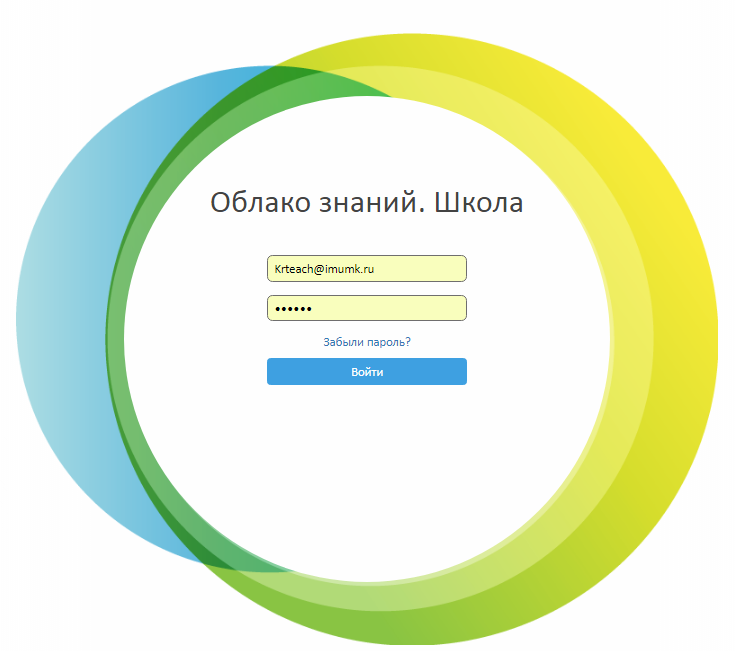 Рис. 1. Экран аутентификации пользователяВосстановление пароляЕсли вы забыли пароль, можно воспользоваться функцией восстановления пароля, либо обратиться за помощью к школьному администратору.Для восстановления пароля на странице аутентификации нажмите ссылку Забыли пароль?. Введите адрес своей электронной почты и нажмите на кнопку Отправить. На указанный адрес должно прийти письмо с новым паролем.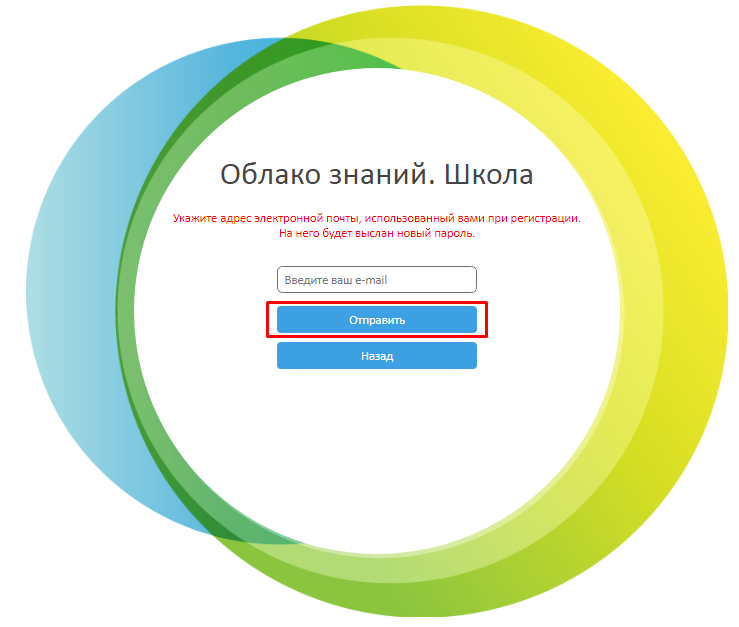 Рис. 2. Восстановление пароляИнтерфейс учителяИнтерфейс учителя содержит разделы: Курсы, Классы, Расписание, Тематические планы, Статистика, Помощь.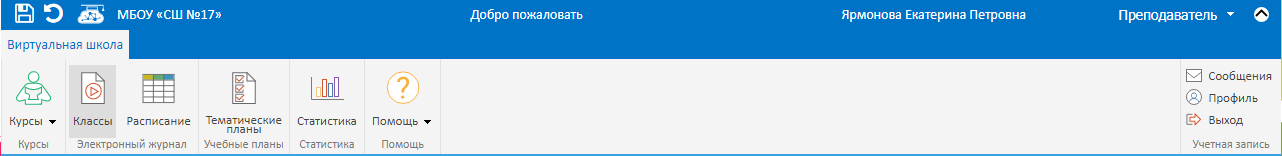 Рис. 3. Интерфейс учителяПри первом входе Учитель видит инфографику с подсказками о настройке.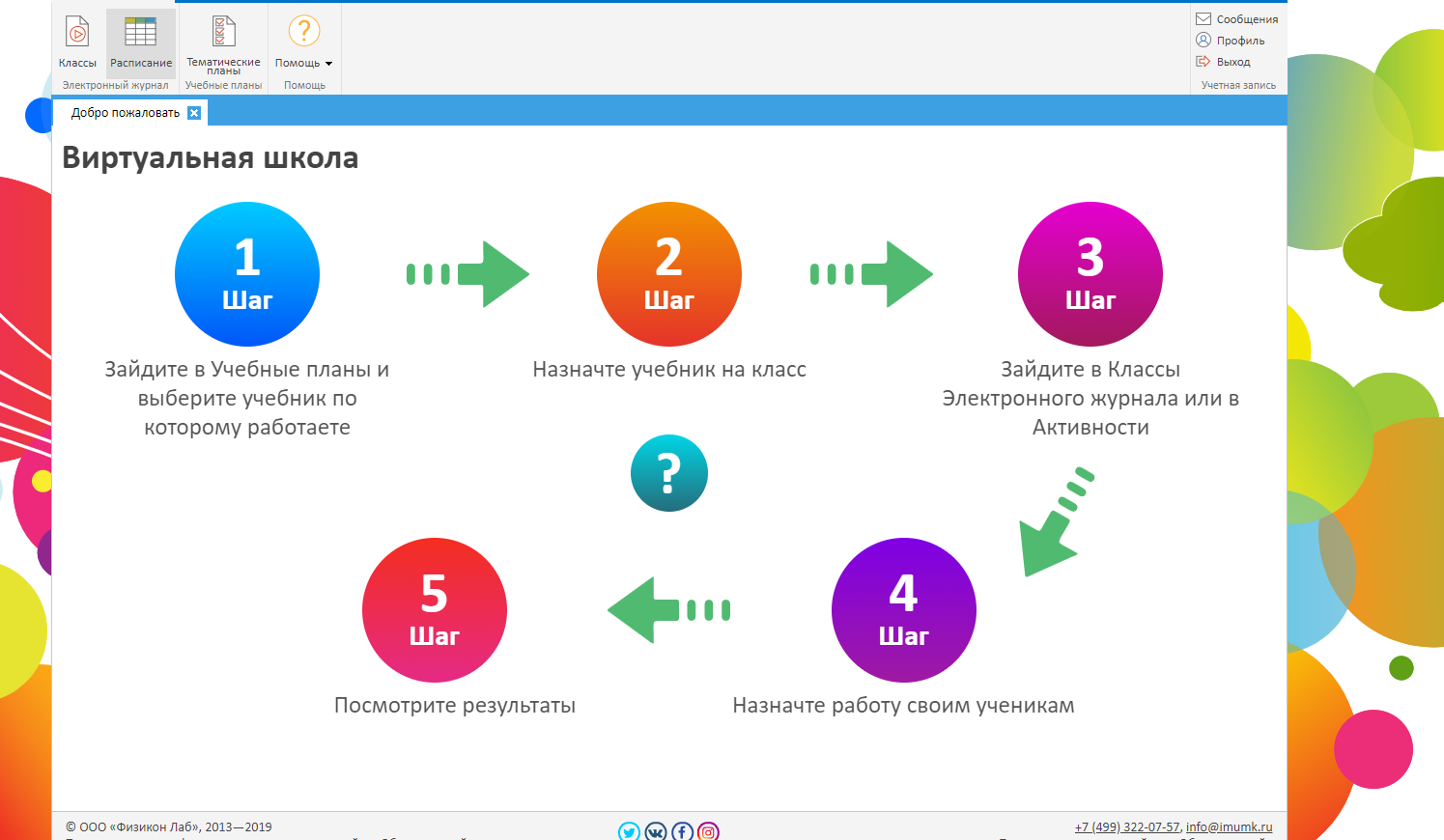 Рис. 4. Страница с инфографикойТак же учитель может изучить инструкцию (руководство пользователя) по работе с Системой и методическое пособие. Для этого используйте кнопку Инструкция и Методика в разделе Помощь.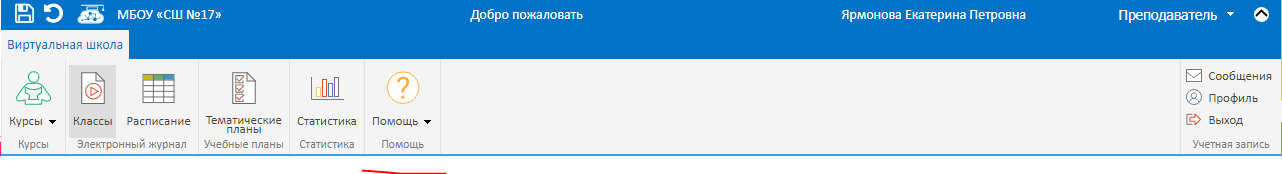 Рис. 5. Панель инструментов. Раздел ПомощьРабота с Тематическими планамиУчитель может просматривать витрину Тематических планов, назначать их на свой класс и редактировать назначенные на класс Тематические планы. доступные курсы, смотреть статистику по работе учеников с курсами.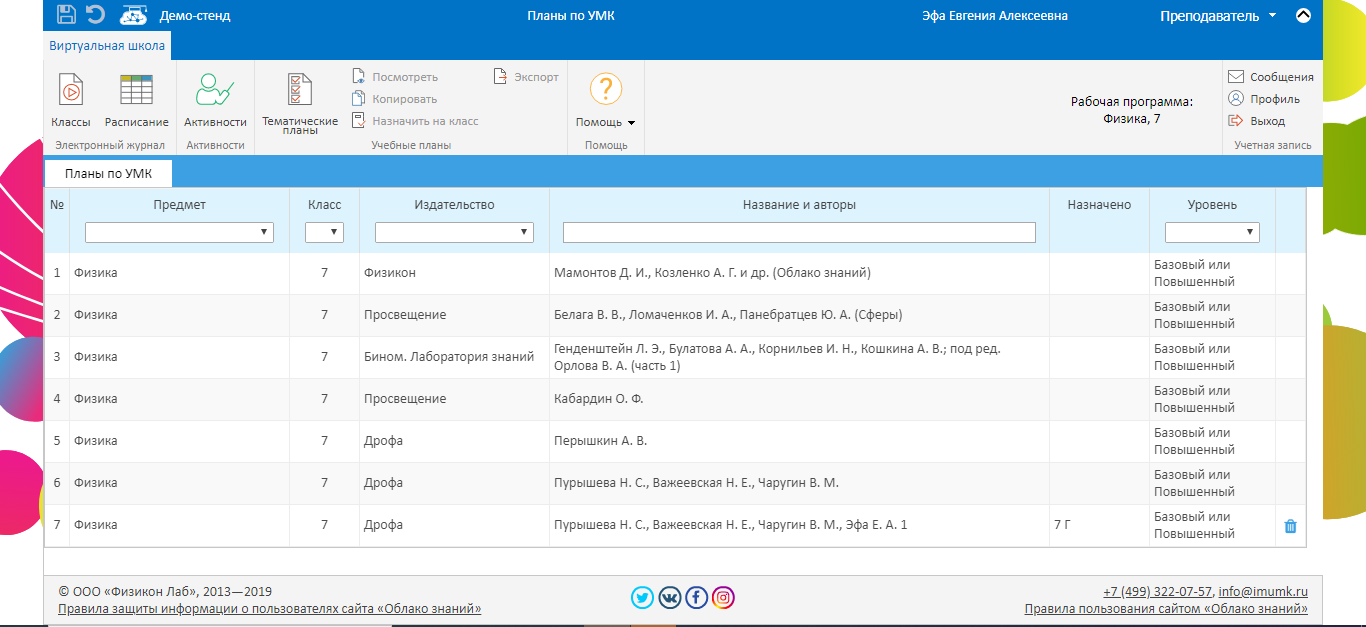 Рис. 6. Витрина Тематических плановДля назначения Тематического плана на свой класс необходимо выбрать УМК по которому производится обучение и нажать на кнопку Назначить на класс на панели инструментов и выбрать Класс из выпадающего списка. Если у учителя только один класс, то выпадающий список не показывается, а сразу осуществляется назначение УМК. При этом на витрине появляется копия Выбранного Тематического плана, которую можно редактироватьДля удаления Тематического плана необходимо выбрать УМК который планируется удалить и нажать кнопку Удалить. Удалить можно только созданную самим учителем копию Тематического плана.Для редактирования Тематического плана необходимо дважды кликнуть на строке с выбранным Тематическим планом после чего открывается страница редактирования.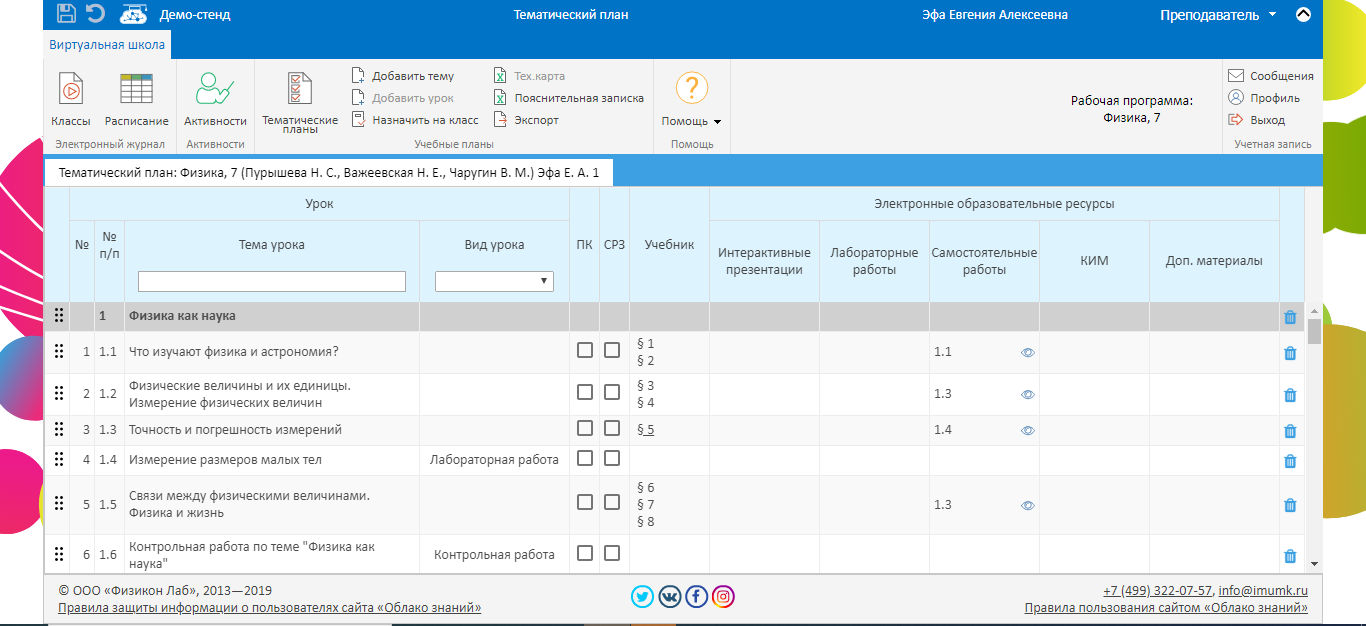 Рис. 7. Страница редактирования Тематических плановНа странице редактирования Тематического плана имеется возможность добавлять, изменять, удалять и менять последовательность Темы уроков и сами Уроки. Просматривать, добавлять и удалять учебные модули. Задавать дополнительные настройки Уроков.Работа с КлассамиУчитель осуществляет учебный процесс через страницу Классы. Если у учителя только один класс и один предмет, то ему сразу открывается страница с Рабочей программой. 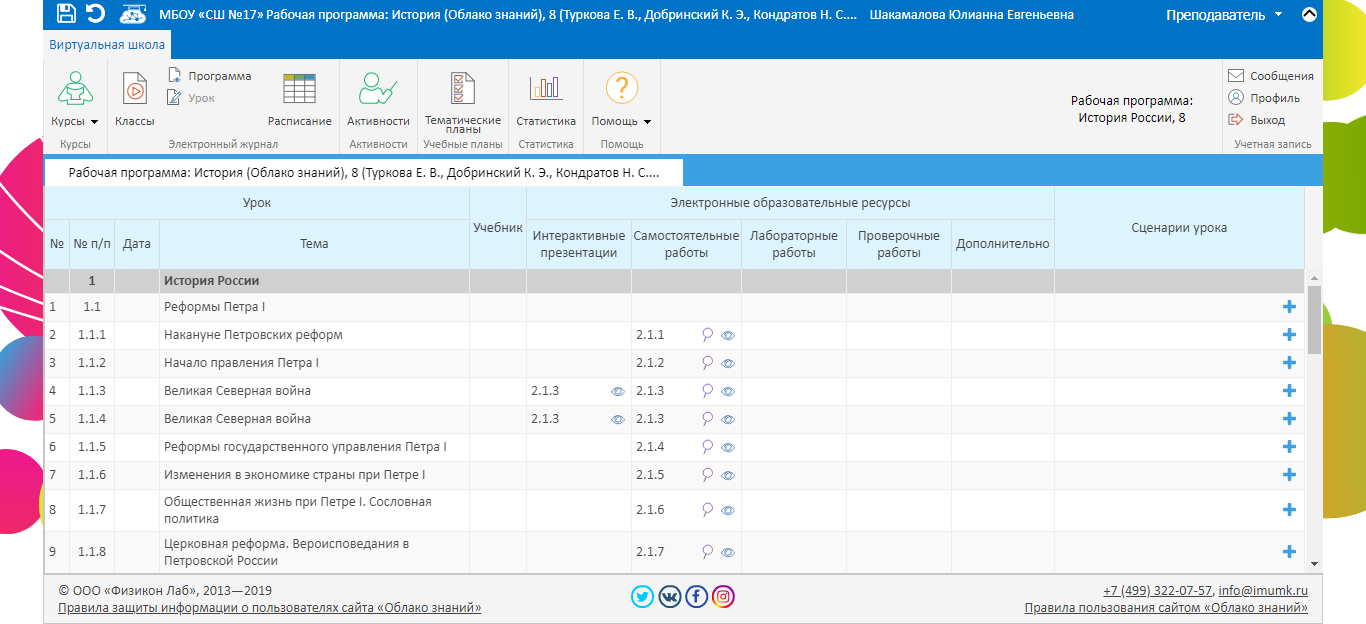 Рис. 8. Страница Рабочей программыЕсли у учителя несколько классов или предметов учитель видит матрицу классов, на которой требуется выбрать класс и предмет, с которым планируется начать работу. При этом в матрице отображаются названия УМК, по которому учится класс, либо ссылка Назначить, для привязки УМК к классу.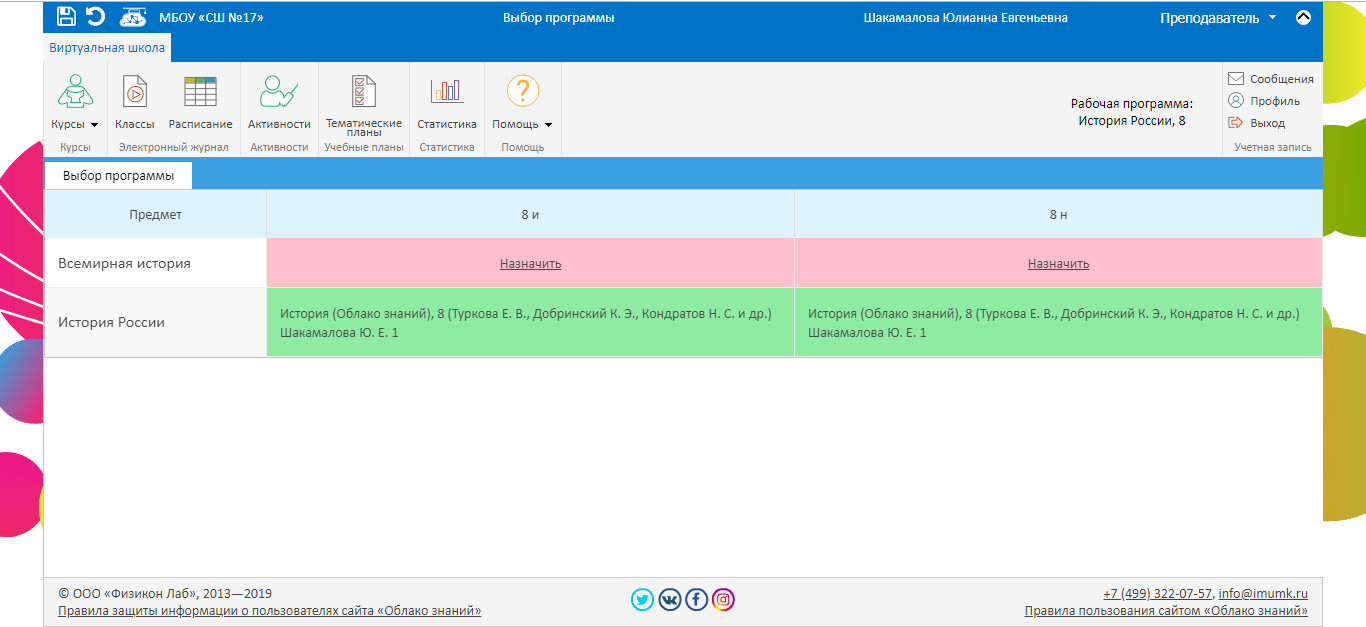 Рис. 9. Матрица классовНазначение Активностей Доступные для назначения активности отображаются на странице с Рабочей программой. Для назначения следует выбрать необходимый модуль в строке с текущей изучаемой темой и нажать на Лупу. Так же у учителя имеется возможность перед назначением предварительно просмотреть модуль кликнув на Глаз рядом с названием модуля. 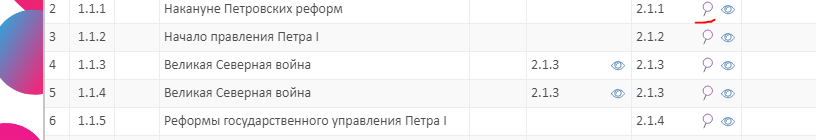 Рис. 10. Лупа для назначения активностей После назначения активности открывается всплывающее окно с возможностью задать параметры назначения активности, интервал на протяжении которого активность отображается на витрине ученика и собственно учеников, которым эта активность назначается.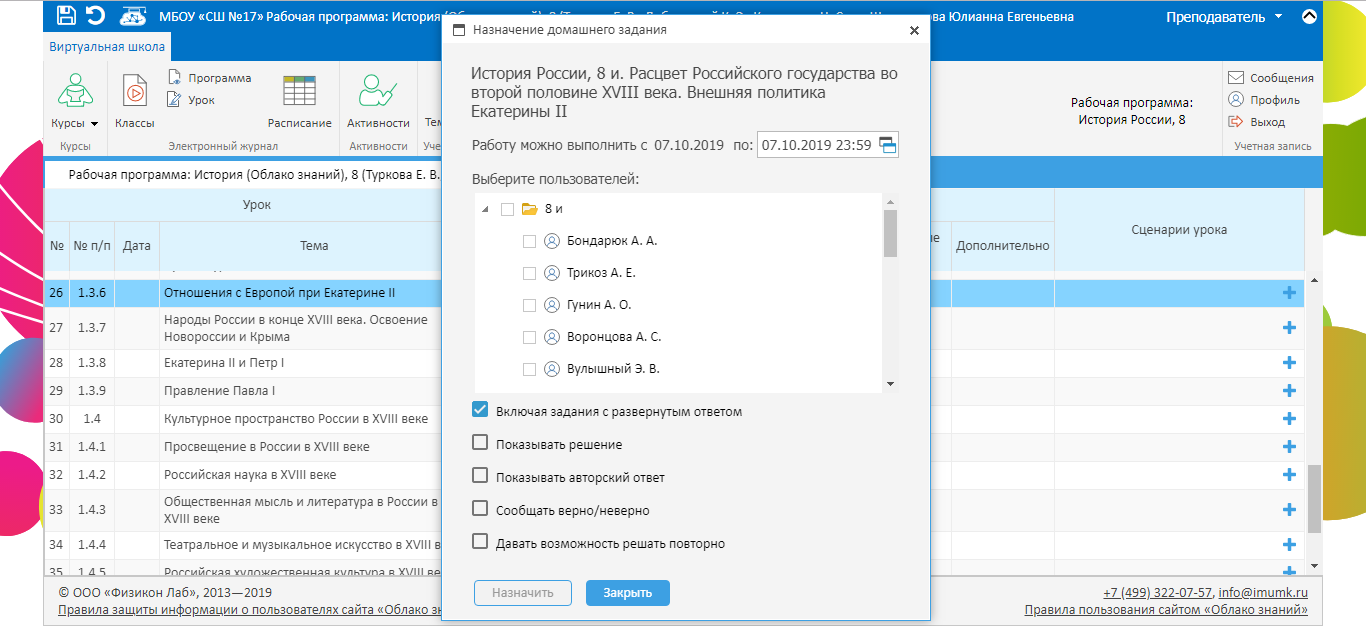 Рис. 11. Окно назначения АктивностиПосле того как активность назначена, она начинает отображаться в интерфейсе у ученика.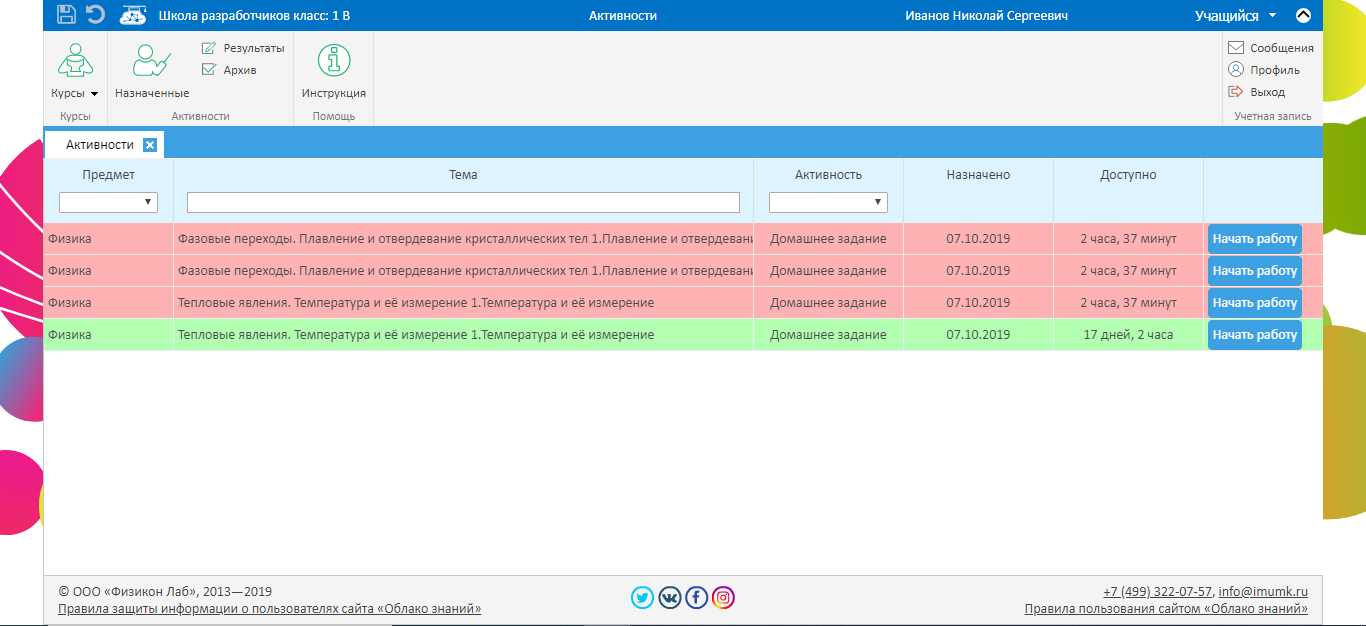 Рис. 12. Список активностей у ученикаНазначение активностей После выбора класса в матрице классов учителю становится доступен пункт меню Активности. с возможностями назначения активностей, проверки заданий со свободным ответом и просмотра результатов выполнения работ учениками.После клика на кнопке Назначить основного меню открывается выпадающий список с выбором типа активности (Домашнее Задание, Контрольная работы и т.д.). Выбор активности из этого списка открывает страницу назначения активностей, в котором имеется возможность выбрать тему урока; задать параметры назначения активности; интервал времени, на протяжении которого активность видна ученику; и учеников, которым эта Активность назначается. 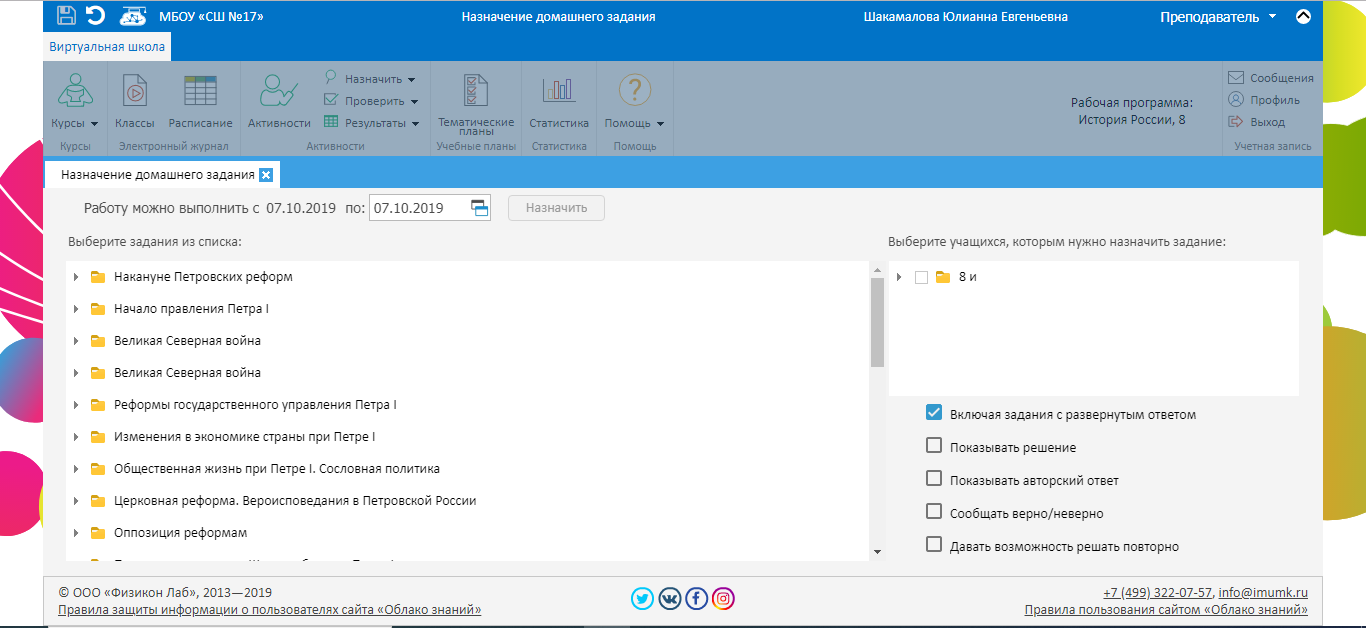 Рис. 13. Страница назначения АктивностейПосле клика на кнопке Проверить основного меню открывается выпадающий список с выбором типа активности (Домашнее Задание, Контрольная работы и т.д.). Выбор активности из этого списка открывает страницу проверки. В зависимости от типа это может быть как проверка домашних заданий и контрольных работ, так и проверка выполнения лабораторной работы. 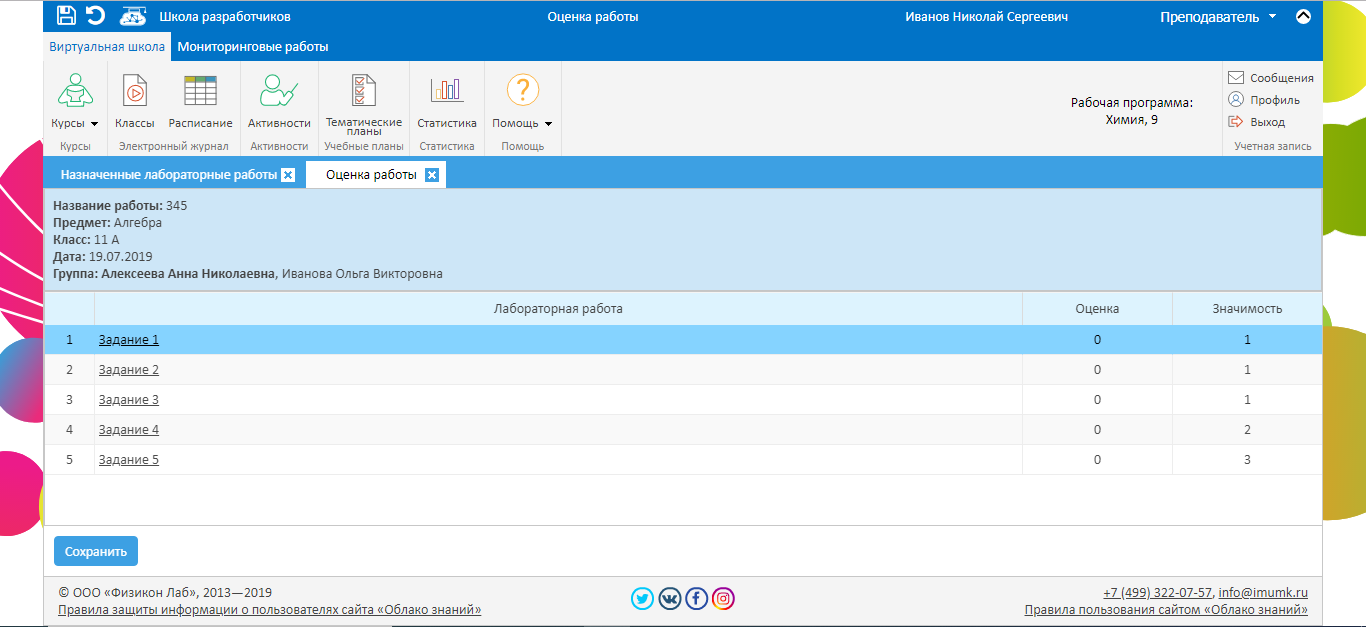 Рис. 14. Страница проверки лабораторной работыПосле клика на кнопке Результаты основного меню открывается выпадающий список с выбором типа активности (Домашнее Задание, Контрольная работы и т.д.). Выбор активности из этого списка открывает страницу с результатами выполнения работ учениками. На странице с результатами учитель может посмотреть основную информацию по активности (курс, тема, дата назначения, дата выполнения, количество учащихся, которым назначена работа, количество учащихся, которые приступили к выполнению работы, средний балл), а также развернутую информацию, как ответил на тот или иной вопрос ученик.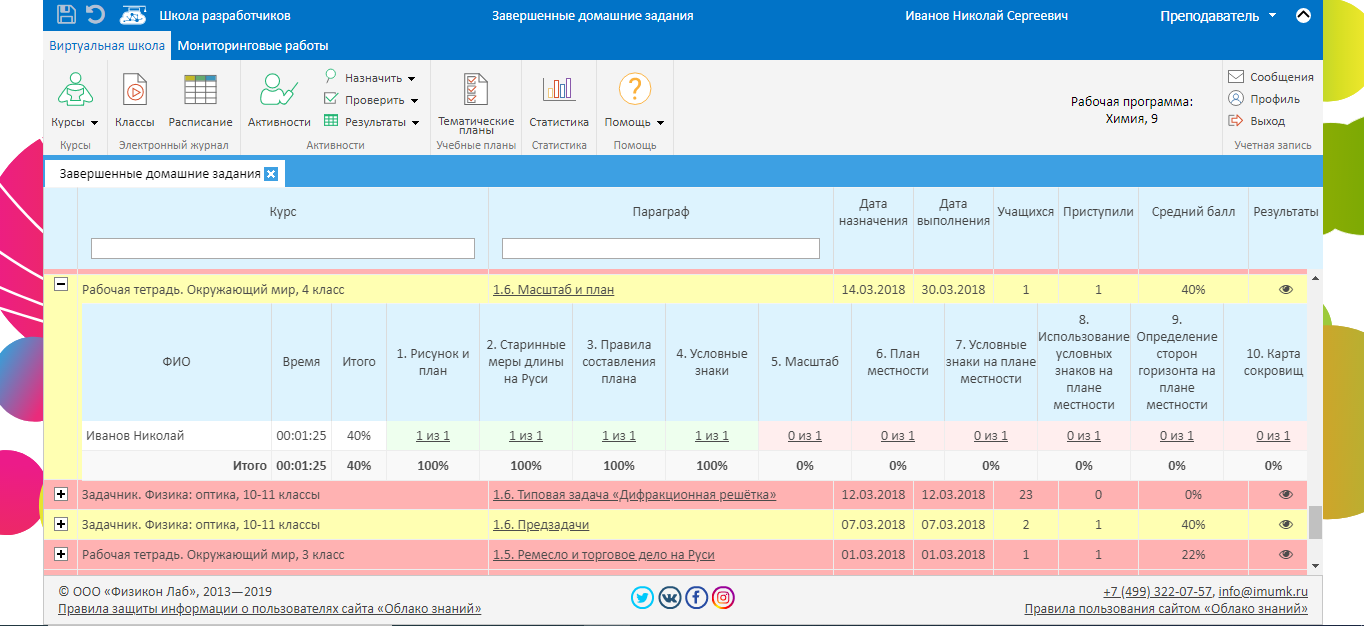 Рис. 15. Страница с результатами прохождения работРасписаниеДля перехода к журналу выбранного класса нажмите кнопку Расписание на панели инструментов. На странице Расписания учителя имеется возможность составлять и редактировать собственное расписание уроков. 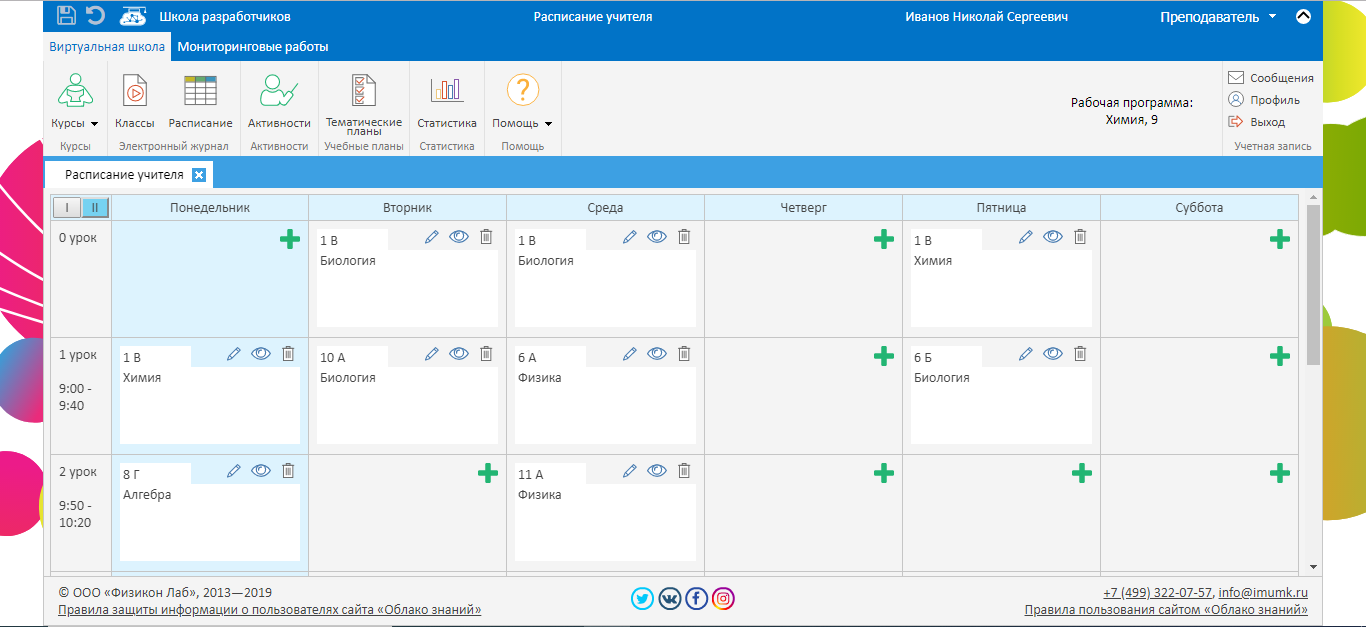 Рис. 16. Страница Расписание учителяСо страницы Расписания учителя осуществляется переход к Журналу класса по предмету. В Журнале класса имеется возможность задать тему и дату урока, выставлять оценки учащимся и назначать активности. 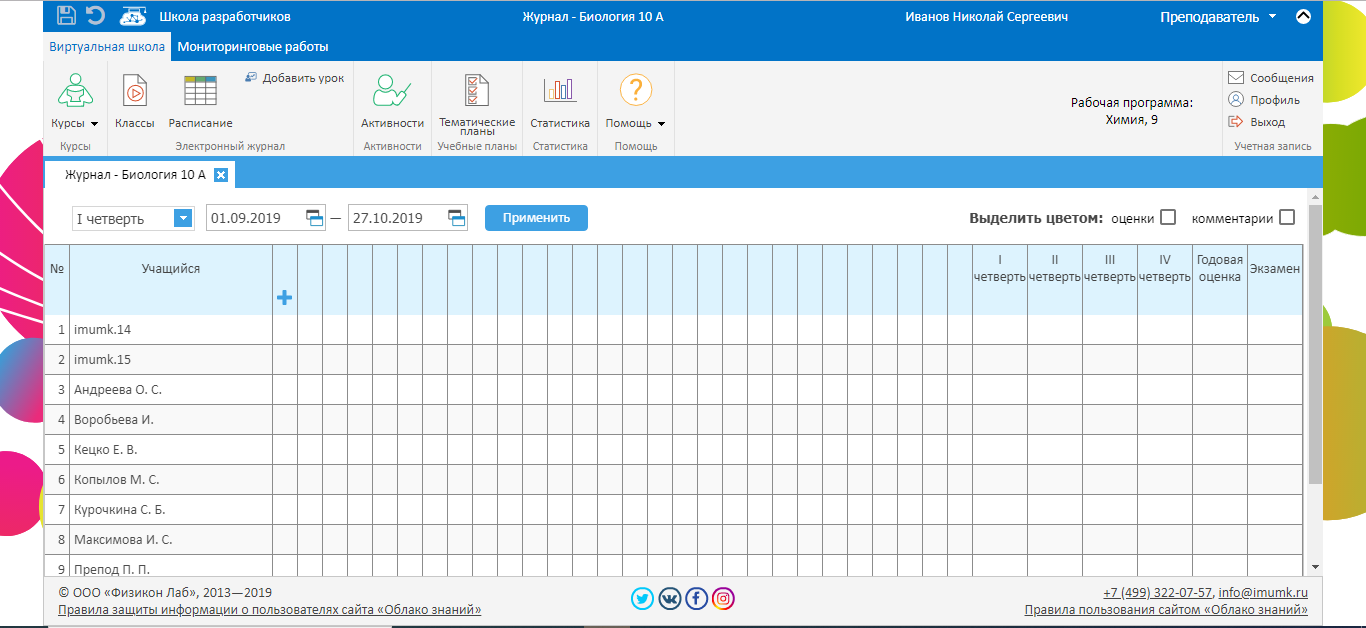 Рис. 17. Страница Журнала классаПодготовка к ЕГЭСписок тренажёров по подготовке к ЕГЭ, приобретенных школой, отображается в разделе Подготовка к ЕГЭ. Для перехода в данный раздел необходимо нажать на кнопку Курсы на панели инструментов и выбрать Подготовка к ЕГЭ из выпадающего списка.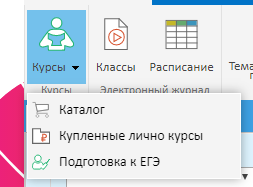 Рис. 20. Переход в раздел Мои курсыПо нажатию на ссылку Изучить на карточке курса происходит открытие курса в плеере. Редактирование личных данныхДля того, чтобы перейти в профиль и отредактировать личные данные, нажмите на кнопку Профиль в правом верхнем углу личного кабинета.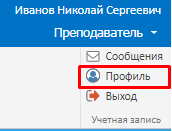 Рис.  24. Переход в профиль пользователяПользователь может переключаться между доступными ему школами. Для этого в выпадающем списке Образовательная организация необходимо выбрать нужную школу. Пользователю доступна функция смены пароля. Для изменения пароля нажмите на кнопку Изменить пароль.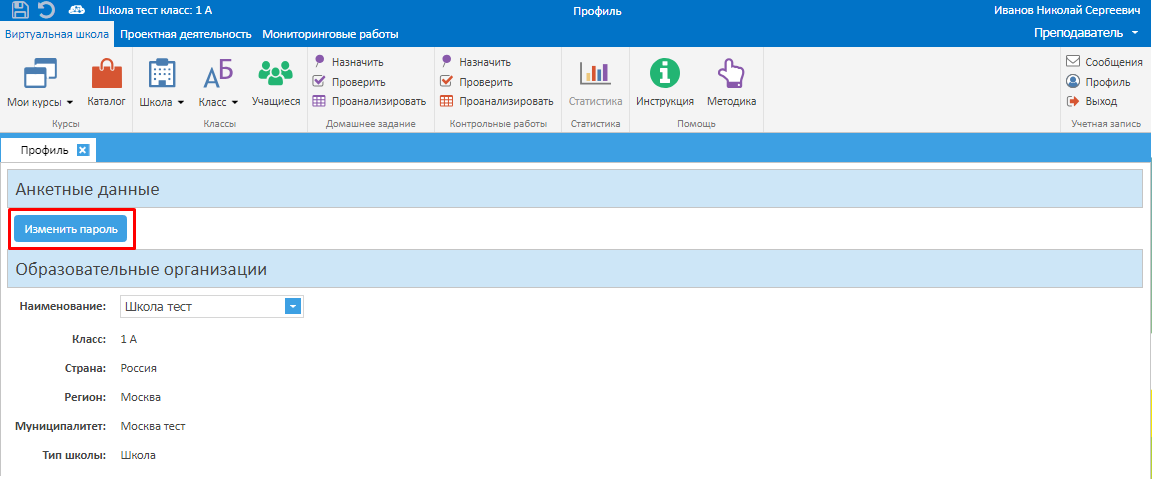 Рис.  25. Смена пароляВведите старый и новый пароли и нажмите на кнопку Сменить.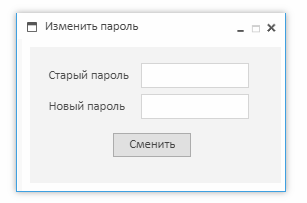 Рис.  26. Смена пароляПосле редактирования данных на панели инструментов нажмите на иконку  Сохранить для сохранения изменений, или —  Отменить возвращения назад без сохранения.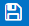 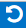 Учитель может посмотреть сведения о школе, но редактирование этой информации ему недоступно.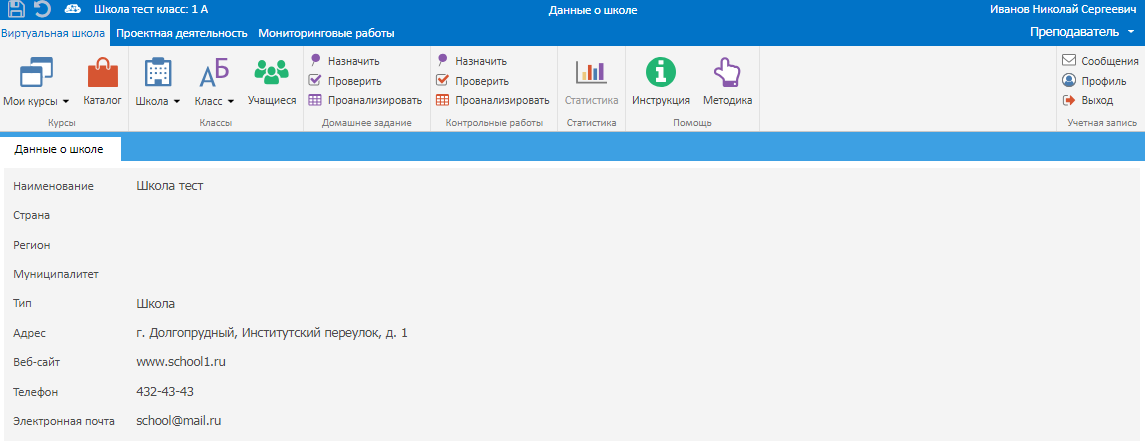 Рис.  27. Просмотр данных о школе